Poznámka pro volební komisi připravující lístky: Doplňte do tohoto dokumentu názvy politických stran, hnutí či koalic kandidujících do zastupitelstva ve vaší obci. Před tiskem uvedenou poznámku smažte.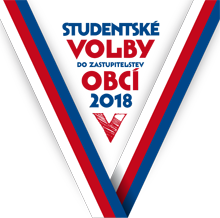 Studentské volby do zastupitelstev obcí 2018Hlasovací lístekZřetelně zakroužkujte číslo vybrané strany, hnutí či koalice.Zakroužkovat můžete jen jedno číslo, jinak je hlasovací lístek neplatný.........................................................................................................................................................................................................................................................................................................................................................................................................................................................................................................................Seznam stran, hnutí a koalic na tomto hlasovacím lístku byl připraven volební komisí. Společnost Člověk v tísni neručí za jeho správnost či úplnost.  Hlasovací lístek pro STUDENTSKÉ VOLBY DO ZASTUPITELSTEV OBCÍ 2018 je určen pro účely programu Jeden svět na školách společnosti Člověk v tísni a lze jej použít výhradně takto.